SZCZEGÓŁOWY OPIS PRZEDMIOTU ZAMÓWIENIAZadanie: Konserwacja cieków i kanałów na terenie Zarządu Zlewni w Toruniu – II etapCzęść 1 - Konserwacja cieków i kanałów na terenie Nadzoru Wodnego ToruńObiekty: 	Kanał  JurancickiKanał RozgartyKanał ChrośnaKanał  PrzyłubieLOKALIZACJA PRZEDMIOTU ZAMÓWIENIASZCZEGÓŁOWY ZAKRES PRZEDMIOTU ZAMÓWIENIAPrace konserwacyjne należy rozpocząć od ujścia cieku, posuwając się w górę cieku  sukcesywnie wykonać wszystkie zaplanowane prace konserwacyjne do źródła cieku. Wykoszoną i wygrabioną roślinność należy składać powyżej wykoszonych skarp. Nie należy dopuścić do spływu wykoszonej roślinności do ujścia cieku.  W przypadku wystąpienia na terenie wykonywanych prac śmieci (puszki, butelki, worki foliowe itp.) - należy je zebrać, uprzątnąć i wywieźć do utylizacji.  Kanał  JurancickiKanał  RozgartyKanał ChrośnaKanał  PrzyłubieZAPISY OGÓLNEPRZEKAZANIE TERENUZamawiający w terminie określonym w umowie przekaże Wykonawcy teren na podstawie protokołu przekazania terenu.OCHRONA ŚRODOWISKA W CZASIE WYKONANIA USŁUGIPodczas prowadzonych prac utrzymaniowych, wykonawca zobowiązany jest do prowadzenia nadzoru przyrodniczego. Wykonawca ma obowiązek znać i stosować w czasie prowadzenia prac wszelkie przepisy dotyczące ochrony środowiska naturalnego., ze szczególnym względem na zabezpieczenie przed:zanieczyszczeniem zbiorników i cieków wodnych płynami lub substancjami toksycznymi,trwałym zniszczeniem gniazd i legowisk ptaków,trwałym niszczeniem roślin chronionych.Charakter przewidzianych prac nie stwarza zagrożeń dla środowiska przyrodniczego podczas ich wykonywania.Ponadto prace należy wykonywać zgodnie z przepisami:ustawy z dnia 27.04.2001r. prawo ochrony środowiska (Dz.U. 2020 poz. 1219)ustawy o ochronie przyrody z dnia 16 kwietnia 2004 r. (Dz.U. 2021 poz. 1098)rozporządzenia Ministra Środowiska z dnia 12 stycznia 2011 r.  w sprawie obszarów specjalnej ochrony ptaków (Dz. U. 2011 nr 25, poz 133).prawa miejscowego dotyczące gatunków i obszarów chronionych.W przypadku wystąpienia odpadów komunalnych podczas wykonywania prac związanych z wydobyciem roślinności i namułu, wykonawca zobowiązany jest do ich utylizacji.Nie dopuszcza się składowania śmieci w korycie cieku oraz na terenie przyległym do cieku.BEZPIECZEŃSTWO I HIGIENA PRACYPodczas realizacji prac Wykonawca będzie przestrzegał przepisów dotyczących bezpieczeństwa i higieny pracy zgodnie z Rozporządzeniem Ministra Infrastruktury z dnia 23 czerwca 2003r. w sprawie informacji dotyczącej bezpieczeństwa i ochrony zdrowia oraz planu bezpieczeństwa i ochrony zdrowia (Dz. U. nr 120 z 2003r., poz. 1126 z póz. zm.).Ponadto prace należy wykonywać zgodnie z przepisami:ustawy z dnia 20 lipca 2017r. – Prawo wodne (Dz. U. z Dz.  U.  z  2021  r. poz. 624 z późn. zm.)Zamawiający nie ponosi odpowiedzialności za zasady bezpieczeństwa i higieny pracy stosowane przez Wykonawcę.WYMAGANE DOKUMENTYW trakcie realizacji prowadzony będzie dziennik prac konserwacyjnych.Operat powykonawczy robot zostanie złożony do tut. Nadzoru Wodnego w dniu końcowego odbioru prac.KONTROLA I JAKOŚĆ ROBÓTWykonane prace poddane zostaną systematycznej kontroli jakości ich wykonywania przez wyznaczonego pracownika Nadzoru Wodnego. Dane personalne osoby nadzorującej umieszczone będą na odpowiednim miejscu w dzienniku prac konserwacyjnych i umowie. Sposób i terminy kontroli odnotowane będą w dzienniku prac konserwacyjnych.ODBIÓR WYKONANEJ USŁUGIOdbiór końcowy nastąpi na zasadach określonych w umowie, po potwierdzeniu przez Zamawiającego zgodności wykonania prac.PRZEPISY ZWIĄZANEustawy z dnia 20 lipca 2017r. – Prawo wodne (Dz. U. z Dz.  U.  z  2021  r. poz. 624 z późn. zm.)Rozporządzenie Ministra Spraw Wewnętrznych i Administracji  w sprawie  ochrony znaków geodezyjnych, z 15.04.1999r  (Dz.U. z 1999 r. Nr.45 poz.454 ze zmianami)BN-74/9191-02 - Urządzenia wodno melioracyjneSPOSÓB USTALENIA CENYWynagrodzenie za wykonaną usługę ma charakter ryczałtowy. Zaoferowana cena  powinna uwzględniać wszystkie koszty jakie poniesie  Wykonawca z tytułu realizacji zadania.Zakres czynności, które winny być wykonywane w trakcie realizacji zamówienia, w myśl art. 95 ust. 1 ustawy Prawo zamówień publicznych, przez osoby zatrudnione na umowę o pracę.Na podstawie art. 95 ust. 1 ustawy Prawo zamówień publicznych Zamawiający wymaga, aby czynności określone przez Zamawiającego w Opisie przedmiotu zamówienia, były wykonywane przez osoby zatrudnione przez Wykonawcę lub podwykonawcę na podstawie umowy o pracę, w szczególności: czynności fizyczne i obsługa maszyn  i urządzeń z wyjątkiem czynności wykonywanych przez koordynatora prac.Powyższy wymóg nie obowiązuje w przypadku, gdy ww. czynności zostaną powierzone osobom fizycznym prowadzącym działalność gospodarczą, które ww. czynności będą wykonywać osobiście na podstawie łączącego je z Wykonawcą lub Podwykonawcą stosunku cywilnoprawnego.Zamawiający nie narzuca wymiaru etatu, na jaki ma lub mają być zatrudnione osoba lub osoby wykonujące ww. czynności.Wskazany powyżej wymóg dotyczy również Podwykonawców. Podwykonawca, o którym mowa w art. 95 ust. 1 ustawy Prawo zamówień publicznych, winien być rozumiany jako podmiot, z którym zawarto umowę o podwykonawstwo zdefiniowaną w art. 7 pkt 27) ustawy Prawo zamówień publicznych. Pod pojęciem umowy o podwykonawstwo rozumie się umowę w formie pisemnej o charakterze odpłatnym, której przedmiotem są usługi, dostawy stanowiące część zamówienia publicznego, zawartą między wybranym przez Zamawiającego Wykonawcą a innym podmiotem (podwykonawcą).SZCZEGÓŁOWY OPIS PRZEDMIOTU ZAMÓWIENIAZadanie: Konserwacja cieków i kanałów na terenie Zarządu Zlewni w Toruniu – II etapCzęść 2 - Konserwacja cieków i kanałów na terenie Nadzoru Wodnego Chełmno Obiekty: 	Struga Papowska Marusza II etapLOKALIZACJA PRZEDMIOTU ZAMÓWIENIASZCZEGÓŁOWY ZAKRES PRZEDMIOTU ZAMÓWIENIAPrace konserwacyjne należy rozpocząć od ujścia cieku, posuwając się w górę cieku sukcesywnie wykonać wszystkie zaplanowane prace konserwacyjne do źródła cieku.  Wykoszoną i wygrabioną roślinność należy składać powyżej wykoszonych skarp. Nie należy dopuścić do spływu wykoszonej roślinności do cieku ujściowego. W przypadku wystąpienia na terenie wykonywanych prac śmieci (puszki, butelki, worki foliowe itp.) - należy je zebrać, uprzątnąć i wywieźć do utylizacji.  Zamawiający nie narzuca wykonawcy lokalizacji miejsc, w których zostaną zorganizowane stanowiska wyciągania porostów. Niedopuszczalne jest spławianie wykoszonych porostów na jeziora zlokalizowane w ciągu cieków.Na wejście na działki nie należące do PGW Wody Polskie wykonawca powinien uzyskać zgodę właściciela działki. Ewentualne straty powstałe w trakcie prowadzenia prac na działkach nie należących do PGW Wody Polskie pokrywa wykonawca.Struga PapowskaMarusza -II etapZAPISY OGÓLNEPRZEKAZANIE TERENUZamawiający w terminie określonym w umowie przekaże Wykonawcy teren na podstawie protokołu przekazania terenu.OCHRONA ŚRODOWISKA W CZASIE WYKONANIA USŁUGIPodczas prowadzonych prac utrzymaniowych, wykonawca zobowiązany jest do prowadzenia nadzoru przyrodniczego. Wykonawca ma obowiązek znać i stosować w czasie prowadzenia prac wszelkie przepisy dotyczące ochrony środowiska naturalnego., ze szczególnym względem na zabezpieczenie przed:zanieczyszczeniem zbiorników i cieków wodnych płynami lub substancjami toksycznymi,trwałym zniszczeniem gniazd i legowisk ptaków,trwałym niszczeniem roślin chronionych.Charakter przewidzianych prac nie stwarza zagrożeń dla środowiska przyrodniczego podczas ich wykonywania.Ponadto prace należy wykonywać zgodnie z przepisami:ustawy z dnia 27.04.2001r. prawo ochrony środowiska (Dz.U. 2020 poz. 1219)ustawy o ochronie przyrody z dnia 16 kwietnia 2004 r. (Dz.U. 2021 poz. 1098)rozporządzenia Ministra Środowiska z dnia 12 stycznia 2011 r.  w sprawie obszarów specjalnej ochrony ptaków (Dz. U. 2011 nr 25, poz 133).prawa miejscowego dotyczące gatunków i obszarów chronionych.W przypadku wystąpienia odpadów komunalnych podczas wykonywania prac związanych z wydobyciem roślinności i namułu, wykonawca zobowiązany jest do ich utylizacji.Nie dopuszcza się składowania śmieci w korycie cieku oraz na terenie przyległym do cieku.BEZPIECZEŃSTWO I HIGIENA PRACYPodczas realizacji prac Wykonawca będzie przestrzegał przepisów dotyczących bezpieczeństwa i higieny pracy zgodnie z Rozporządzeniem Ministra Infrastruktury z dnia 23 czerwca 2003r. w sprawie informacji dotyczącej bezpieczeństwa i ochrony zdrowia oraz planu bezpieczeństwa i ochrony zdrowia (Dz. U. nr 120 z 2003r., poz. 1126 z póz. zm.).Ponadto prace należy wykonywać zgodnie z przepisami:ustawy z dnia 20 lipca 2017r. – Prawo wodne (Dz. U. z Dz.  U.  z  2021  r. poz. 624 z późn. zm.)Zamawiający nie ponosi odpowiedzialności za zasady bezpieczeństwa i higieny pracy stosowane przez Wykonawcę.WYMAGANE DOKUMENTYW trakcie realizacji prowadzony będzie dziennik prac konserwacyjnych.Operat powykonawczy robot zostanie złożony do tut. Nadzoru Wodnego w dniu końcowego odbioru prac.KONTROLA I JAKOŚĆ ROBÓTWykonane prace poddane zostaną systematycznej kontroli jakości ich wykonywania przez wyznaczonego pracownika Nadzoru Wodnego. Dane personalne osoby nadzorującej umieszczone będą na odpowiednim miejscu w dzienniku prac konserwacyjnych i umowie. Sposób i terminy kontroli odnotowane będą w dzienniku prac konserwacyjnych.ODBIÓR WYKONANEJ USŁUGIOdbiór końcowy nastąpi na zasadach określonych w umowie, po potwierdzeniu przez Zamawiającego zgodności wykonania prac.PRZEPISY ZWIĄZANEustawy z dnia 20 lipca 2017r. – Prawo wodne (Dz. U. z Dz.  U.  z  2021  r. poz. 624 z późn. zm.)Rozporządzenie Ministra Spraw Wewnętrznych i Administracji  w sprawie  ochrony znaków geodezyjnych, z 15.04.1999r  (Dz.U. z 1999 r. Nr.45 poz.454 ze zmianami)BN-74/9191-02 - Urządzenia wodno melioracyjneSPOSÓB USTALENIA CENYWynagrodzenie za wykonaną usługę ma charakter ryczałtowy. Zaoferowana cena  powinna uwzględniać wszystkie koszty jakie poniesie  Wykonawca z tytułu realizacji zadania.Zakres czynności, które winny być wykonywane w trakcie realizacji zamówienia, w myśl art. 95 ust. 1  ustawy Prawo zamówień publicznych, przez osoby zatrudnione na umowę o pracę.Na podstawie art. 95 ust. 1 ustawy Prawo zamówień publicznych Zamawiający wymaga, aby czynności określone przez Zamawiającego w Opisie przedmiotu zamówienia, były wykonywane przez osoby zatrudnione przez Wykonawcę lub podwykonawcę na podstawie umowy o pracę, w szczególności: czynności fizyczne i obsługa maszyn  i urządzeń z wyjątkiem czynności wykonywanych przez koordynatora prac.Powyższy wymóg nie obowiązuje w przypadku, gdy ww. czynności zostaną powierzone osobom fizycznym prowadzącym działalność gospodarczą, które ww. czynności będą wykonywać osobiście na podstawie łączącego je z Wykonawcą lub Podwykonawcą stosunku cywilnoprawnego.Zamawiający nie narzuca wymiaru etatu, na jaki ma lub mają być zatrudnione osoba lub osoby wykonujące ww. czynności.Wskazany powyżej wymóg dotyczy również Podwykonawców. Podwykonawca, o którym mowa w art. 95 ust. 1 ustawy Prawo zamówień publicznych, winien być rozumiany jako podmiot, z którym zawarto umowę o podwykonawstwo zdefiniowaną w art. 7 pkt 27) ustawy Prawo zamówień publicznych. Pod pojęciem umowy o podwykonawstwo rozumie się umowę w formie pisemnej o charakterze odpłatnym, której przedmiotem są usługi, dostawy stanowiące część zamówienia publicznego, zawartą między wybranym przez Zamawiającego Wykonawcą a innym podmiotem (podwykonawcą).SZCZEGÓŁOWY OPIS PRZEDMIOTU ZAMÓWIENIAZadanie: Konserwacja cieków i kanałów na terenie Zarządu Zlewni w Toruniu – II etapCzęść 3 - Konserwacja cieków i kanałów na terenie Nadzoru Wodnego 
Golub-Dobrzyń IObiekty: 	RuziecStruga ToruńskaLOKALIZACJA PRZEDMIOTU ZAMÓWIENIASZCZEGÓŁOWY ZAKRES PRZEDMIOTU ZAMÓWIENIAPrace konserwacyjne należy rozpocząć od ujścia cieku, posuwając się w górę cieku sukcesywnie wykonać wszystkie zaplanowane prace konserwacyjne do źródła cieku.  Wykoszoną i wygrabioną roślinność należy składać powyżej wykoszonych skarp. Nie należy dopuścić do spływu wykoszonej roślinności do cieku ujściowego. W przypadku wystąpienia na terenie wykonywanych prac śmieci (puszki, butelki, worki foliowe itp.) - należy je zebrać, uprzątnąć i wywieźć do utylizacji.  RuziecStruga ToruńskaZAPISY OGÓLNEPRZEKAZANIE TERENUZamawiający w terminie określonym w umowie przekaże Wykonawcy teren na podstawie protokołu przekazania terenu.OCHRONA ŚRODOWISKA W CZASIE WYKONANIA USŁUGIPodczas prowadzonych prac utrzymaniowych, wykonawca zobowiązany jest do prowadzenia nadzoru przyrodniczego. Wykonawca ma obowiązek znać i stosować w czasie prowadzenia prac wszelkie przepisy dotyczące ochrony środowiska naturalnego., ze szczególnym względem na zabezpieczenie przed:zanieczyszczeniem zbiorników i cieków wodnych płynami lub substancjami toksycznymi,trwałym zniszczeniem gniazd i legowisk ptaków,trwałym niszczeniem roślin chronionych.Charakter przewidzianych prac nie stwarza zagrożeń dla środowiska przyrodniczego podczas ich wykonywania.Ponadto prace należy wykonywać zgodnie z przepisami:ustawy z dnia 27.04.2001r. prawo ochrony środowiska (Dz.U. 2020 poz. 1219)ustawy o ochronie przyrody z dnia 16 kwietnia 2004 r. (Dz.U. 2021 poz. 1098)rozporządzenia Ministra Środowiska z dnia 12 stycznia 2011 r.  w sprawie obszarów specjalnej ochrony ptaków (Dz. U. 2011 nr 25, poz 133).prawa miejscowego dotyczące gatunków i obszarów chronionych.W przypadku wystąpienia odpadów komunalnych podczas wykonywania prac związanych z wydobyciem roślinności i namułu, wykonawca zobowiązany jest do ich utylizacji.Nie dopuszcza się składowania śmieci w korycie cieku oraz na terenie przyległym do cieku.BEZPIECZEŃSTWO I HIGIENA PRACYPodczas realizacji prac Wykonawca będzie przestrzegał przepisów dotyczących bezpieczeństwa i higieny pracy zgodnie z Rozporządzeniem Ministra Infrastruktury z dnia 23 czerwca 2003r. w sprawie informacji dotyczącej bezpieczeństwa i ochrony zdrowia oraz planu bezpieczeństwa i ochrony zdrowia (Dz. U. nr 120 z 2003r., poz. 1126 z póz. zm.).Ponadto prace należy wykonywać zgodnie z przepisami:ustawy z dnia 20 lipca 2017r. – Prawo wodne (Dz. U. z Dz.  U.  z  2021  r. poz. 624 z późn. zm.)Zamawiający nie ponosi odpowiedzialności za zasady bezpieczeństwa i higieny pracy stosowane przez Wykonawcę.WYMAGANE DOKUMENTYW trakcie realizacji prowadzony będzie dziennik prac konserwacyjnych.Operat powykonawczy robot zostanie złożony do tut. Nadzoru Wodnego w dniu końcowego odbioru prac.KONTROLA I JAKOŚĆ ROBÓTWykonane prace poddane zostaną systematycznej kontroli jakości ich wykonywania przez wyznaczonego pracownika Nadzoru Wodnego. Dane personalne osoby nadzorującej umieszczone będą na odpowiednim miejscu w dzienniku prac konserwacyjnych i umowie. Sposób i terminy kontroli odnotowane będą w dzienniku prac konserwacyjnych.ODBIÓR WYKONANEJ USŁUGIOdbiór końcowy nastąpi na zasadach określonych w umowie, po potwierdzeniu przez Zamawiającego zgodności wykonania prac.PRZEPISY ZWIĄZANEustawy z dnia 20 lipca 2017r. – Prawo wodne (Dz. U. z Dz.  U.  z  2021  r. poz. 624 z późn. zm.)Rozporządzenie Ministra Spraw Wewnętrznych i Administracji  w sprawie  ochrony znaków geodezyjnych, z 15.04.1999r  (Dz.U. z 1999 r. Nr.45 poz.454 ze zmianami)BN-74/9191-02 - Urządzenia wodno melioracyjneSPOSÓB USTALENIA CENYWynagrodzenie za wykonaną usługę ma charakter ryczałtowy. Zaoferowana cena  powinna uwzględniać wszystkie koszty jakie poniesie  Wykonawca z tytułu realizacji zadania.Zakres czynności, które winny być wykonywane w trakcie realizacji zamówienia, w myśl art95 ust. 1  ustawy Prawo zamówień publicznych, przez osoby zatrudnione na umowę o pracę.Na podstawie art. 95 ust. 1 ustawy Prawo zamówień publicznych Zamawiający wymaga, aby czynności określone przez Zamawiającego w Opisie przedmiotu zamówienia, były wykonywane przez osoby zatrudnione przez Wykonawcę lub podwykonawcę na podstawie umowy o pracę, w szczególności: czynności fizyczne i obsługa maszyn  i urządzeń z wyjątkiem czynności wykonywanych przez koordynatora prac.Powyższy wymóg nie obowiązuje w przypadku, gdy ww. czynności zostaną powierzone osobom fizycznym prowadzącym działalność gospodarczą, które ww. czynności będą wykonywać osobiście na podstawie łączącego je z Wykonawcą lub Podwykonawcą stosunku cywilnoprawnego.Zamawiający nie narzuca wymiaru etatu, na jaki ma lub mają być zatrudnione osoba lub osoby wykonujące ww. czynności.Wskazany powyżej wymóg dotyczy również Podwykonawców. Podwykonawca, o którym mowa w art. 95 ust. 1 ustawy Prawo zamówień publicznych, winien być rozumiany jako podmiot, z którym zawarto umowę o podwykonawstwo zdefiniowaną w art. 7 pkt 27) ustawy Prawo zamówień publicznych. Pod pojęciem umowy o podwykonawstwo rozumie się umowę w formie pisemnej o charakterze odpłatnym, której przedmiotem są usługi, dostawy stanowiące część zamówienia publicznego, zawartą między wybranym przez Zamawiającego Wykonawcą a innym podmiotem (podwykonawcą).SZCZEGÓŁOWY OPIS PRZEDMIOTU ZAMÓWIENIAZadanie: Konserwacja cieków i kanałów na terenie Zarządu Zlewni w Toruniu – II etapCzęść 4 - Konserwacja cieków i kanałów na terenie Nadzoru Wodnego 
Golub-Dobrzyń IIObiekty: 	Kujawka		Struga LubickaLOKALIZACJA PRZEDMIOTU ZAMÓWIENIASZCZEGÓŁOWY ZAKRES PRZEDMIOTU ZAMÓWIENIAPrace konserwacyjne należy rozpocząć od ujścia cieku, posuwając się w górę cieku sukcesywnie wykonać wszystkie zaplanowane prace konserwacyjne do źródła cieku.  Wykoszoną i wygrabioną roślinność należy składać powyżej wykoszonych skarp. Nie należy dopuścić do spływu wykoszonej roślinności do cieku ujściowego. W przypadku wystąpienia na terenie wykonywanych prac śmieci (puszki, butelki, worki foliowe itp.) - należy je zebrać, uprzątnąć i wywieźć do utylizacji.  KujawkaStruga LubickaZAPISY OGÓLNEPRZEKAZANIE TERENUZamawiający w terminie określonym w umowie przekaże Wykonawcy teren na podstawie protokołu przekazania terenu.OCHRONA ŚRODOWISKA W CZASIE WYKONANIA USŁUGIPodczas prowadzonych prac utrzymaniowych, wykonawca zobowiązany jest do prowadzenia nadzoru przyrodniczego. Wykonawca ma obowiązek znać i stosować w czasie prowadzenia prac wszelkie przepisy dotyczące ochrony środowiska naturalnego., ze szczególnym względem na zabezpieczenie przed:zanieczyszczeniem zbiorników i cieków wodnych płynami lub substancjami toksycznymi,trwałym zniszczeniem gniazd i legowisk ptaków,trwałym niszczeniem roślin chronionych.Charakter przewidzianych prac nie stwarza zagrożeń dla środowiska przyrodniczego podczas ich wykonywania.Ponadto prace należy wykonywać zgodnie z przepisami:ustawy z dnia 27.04.2001r. prawo ochrony środowiska (Dz.U. 2020 poz. 1219)ustawy o ochronie przyrody z dnia 16 kwietnia 2004 r. (Dz.U. 2021 poz. 1098)rozporządzenia Ministra Środowiska z dnia 12 stycznia 2011 r.  w sprawie obszarów specjalnej ochrony ptaków (Dz. U. 2011 nr 25, poz 133).prawa miejscowego dotyczące gatunków i obszarów chronionych.W przypadku wystąpienia odpadów komunalnych podczas wykonywania prac związanych z wydobyciem roślinności i namułu, wykonawca zobowiązany jest do ich utylizacji.Nie dopuszcza się składowania śmieci w korycie cieku oraz na terenie przyległym do cieku.BEZPIECZEŃSTWO I HIGIENA PRACYPodczas realizacji prac Wykonawca będzie przestrzegał przepisów dotyczących bezpieczeństwa i higieny pracy zgodnie z Rozporządzeniem Ministra Infrastruktury z dnia 23 czerwca 2003r. w sprawie informacji dotyczącej bezpieczeństwa i ochrony zdrowia oraz planu bezpieczeństwa i ochrony zdrowia (Dz. U. nr 120 z 2003r., poz. 1126 z póz. zm.).Ponadto prace należy wykonywać zgodnie z przepisami:ustawy z dnia 20 lipca 2017r. – Prawo wodne (Dz. U. z Dz.  U.  z  2021  r. poz. 624 z późn. zm.)Zamawiający nie ponosi odpowiedzialności za zasady bezpieczeństwa i higieny pracy stosowane przez Wykonawcę.WYMAGANE DOKUMENTYW trakcie realizacji prowadzony będzie dziennik prac konserwacyjnych.Operat powykonawczy robot zostanie złożony do tut. Nadzoru Wodnego w dniu końcowego odbioru prac.KONTROLA I JAKOŚĆ ROBÓTWykonane prace poddane zostaną systematycznej kontroli jakości ich wykonywania przez wyznaczonego pracownika Nadzoru Wodnego. Dane personalne osoby nadzorującej umieszczone będą na odpowiednim miejscu w dzienniku prac konserwacyjnych i umowie. Sposób i terminy kontroli odnotowane będą w dzienniku prac konserwacyjnych.ODBIÓR WYKONANEJ USŁUGIOdbiór końcowy nastąpi na zasadach określonych w umowie, po potwierdzeniu przez Zamawiającego zgodności wykonania prac.PRZEPISY ZWIĄZANEustawy z dnia 20 lipca 2017r. – Prawo wodne (Dz. U. z Dz.  U.  z  2021  r. poz. 624 z późn. zm.)Rozporządzenie Ministra Spraw Wewnętrznych i Administracji  w sprawie  ochrony znaków geodezyjnych, z 15.04.1999r  (Dz.U. z 1999 r. Nr.45 poz.454 ze zmianami)BN-74/9191-02 - Urządzenia wodno melioracyjneSPOSÓB USTALENIA CENYWynagrodzenie za wykonaną usługę ma charakter ryczałtowy. Zaoferowana cena  powinna uwzględniać wszystkie koszty jakie poniesie  Wykonawca z tytułu realizacji zadania.Zakres czynności, które winny być wykonywane w trakcie realizacji zamówienia, w myśl art. 95 ust. 1  ustawy Prawo zamówień publicznych, przez osoby zatrudnione na umowę o pracę.Na podstawie art. 95 ust. 1 ustawy Prawo zamówień publicznych Zamawiający wymaga, aby czynności określone przez Zamawiającego w Opisie przedmiotu zamówienia, były wykonywane przez osoby zatrudnione przez Wykonawcę lub podwykonawcę na podstawie umowy o pracę, w szczególności: czynności fizyczne i obsługa maszyn  i urządzeń z wyjątkiem czynności wykonywanych przez koordynatora prac.Powyższy wymóg nie obowiązuje w przypadku, gdy ww. czynności zostaną powierzone osobom fizycznym prowadzącym działalność gospodarczą, które ww. czynności będą wykonywać osobiście na podstawie łączącego je z Wykonawcą lub Podwykonawcą stosunku cywilnoprawnego.Zamawiający nie narzuca wymiaru etatu, na jaki ma lub mają być zatrudnione osoba lub osoby wykonujące ww. czynności.Wskazany powyżej wymóg dotyczy również Podwykonawców. Podwykonawca, o którym mowa w art. 95 ust. 1 ustawy Prawo zamówień publicznych, winien być rozumiany jako podmiot, z którym zawarto umowę o podwykonawstwo zdefiniowaną w art. 7 pkt 27) ustawy Prawo zamówień publicznych. Pod pojęciem umowy o podwykonawstwo rozumie się umowę w formie pisemnej o charakterze odpłatnym, której przedmiotem są usługi, dostawy stanowiące część zamówienia publicznego, zawartą między wybranym przez Zamawiającego Wykonawcą a innym podmiotem (podwykonawcą).SZCZEGÓŁOWY OPIS PRZEDMIOTU ZAMÓWIENIAZadanie: Konserwacja cieków i kanałów na terenie Zarządu Zlewni w Toruniu – II etapCzęść 5 - Konserwacja cieków i kanałów na terenie Nadzoru Wodnego LipnoObiekty: 	Biskupianka		MieńLOKALIZACJA PRZEDMIOTU ZAMÓWIENIAMapy poglądowe znajdują się w załącznikach do OPZ.SZCZEGÓŁOWY ZAKRES PRZEDMIOTU ZAMÓWIENIAPrace konserwacyjne należy rozpocząć od ujścia cieku, posuwając się w górę cieku  sukcesywnie wykonać wszystkie zaplanowane prace konserwacyjne do źródła cieku. Wykoszoną i wygrabioną roślinność należy składać powyżej wykoszonych skarp. Nie należy dopuścić do spływu wykoszonej roślinności do ujścia cieku. W przypadku wystąpienia na terenie wykonywanych prac śmieci (puszki, butelki, worki foliowe itp.) - należy je zebrać, uprzątnąć i wywieźć do utylizacji.  BiskupiankaMieńZAPISY OGÓLNEPRZEKAZANIE TERENUZamawiający w terminie określonym w umowie przekaże Wykonawcy teren na podstawie protokołu przekazania terenu.OCHRONA ŚRODOWISKA W CZASIE WYKONANIA USŁUGIPodczas prowadzonych prac utrzymaniowych, wykonawca zobowiązany jest do prowadzenia nadzoru przyrodniczego. Wykonawca ma obowiązek znać i stosować w czasie prowadzenia prac wszelkie przepisy dotyczące ochrony środowiska naturalnego., ze szczególnym względem na zabezpieczenie przed:zanieczyszczeniem zbiorników i cieków wodnych płynami lub substancjami toksycznymi,trwałym zniszczeniem gniazd i legowisk ptaków,trwałym niszczeniem roślin chronionych.Charakter przewidzianych prac nie stwarza zagrożeń dla środowiska przyrodniczego podczas ich wykonywania.Ponadto prace należy wykonywać zgodnie z przepisami:ustawy z dnia 27.04.2001r. prawo ochrony środowiska (Dz.U. 2020 poz. 1219)ustawy o ochronie przyrody z dnia 16 kwietnia 2004 r. (Dz.U. 2021 poz. 1098)rozporządzenia Ministra Środowiska z dnia 12 stycznia 2011 r.  w sprawie obszarów specjalnej ochrony ptaków (Dz. U. 2011 nr 25, poz 133).prawa miejscowego dotyczące gatunków i obszarów chronionych.W przypadku wystąpienia odpadów komunalnych podczas wykonywania prac związanych z wydobyciem roślinności i namułu, wykonawca zobowiązany jest do ich utylizacji.Nie dopuszcza się składowania śmieci w korycie cieku oraz na terenie przyległym do cieku.BEZPIECZEŃSTWO I HIGIENA PRACYPodczas realizacji prac Wykonawca będzie przestrzegał przepisów dotyczących bezpieczeństwa i higieny pracy zgodnie z Rozporządzeniem Ministra Infrastruktury z dnia 23 czerwca 2003r. w sprawie informacji dotyczącej bezpieczeństwa i ochrony zdrowia oraz planu bezpieczeństwa i ochrony zdrowia (Dz. U. nr 120 z 2003r., poz. 1126 z póz. zm.).Ponadto prace należy wykonywać zgodnie z przepisami:ustawy z dnia 20 lipca 2017r. – Prawo wodne (Dz. U. z Dz.  U.  z  2021  r. poz. 624 z późn. zm.)Zamawiający nie ponosi odpowiedzialności za zasady bezpieczeństwa i higieny pracy stosowane przez Wykonawcę.WYMAGANE DOKUMENTYW trakcie realizacji prowadzony będzie dziennik prac konserwacyjnych.Operat powykonawczy robot zostanie złożony do tut. Nadzoru Wodnego w dniu końcowego odbioru prac.KONTROLA I JAKOŚĆ ROBÓTWykonane prace poddane zostaną systematycznej kontroli jakości ich wykonywania przez wyznaczonego pracownika Nadzoru Wodnego. Dane personalne osoby nadzorującej umieszczone będą na odpowiednim miejscu w dzienniku prac konserwacyjnych i umowie. Sposób i terminy kontroli odnotowane będą w dzienniku prac konserwacyjnych.ODBIÓR WYKONANEJ USŁUGIOdbiór końcowy nastąpi na zasadach określonych w umowie, po potwierdzeniu przez Zamawiającego zgodności wykonania prac.PRZEPISY ZWIĄZANEustawy z dnia 20 lipca 2017r. – Prawo wodne (Dz. U. z Dz.  U.  z  2021  r. poz. 624 z późn. zm.)Rozporządzenie Ministra Spraw Wewnętrznych i Administracji  w sprawie  ochrony znaków geodezyjnych, z 15.04.1999r  (Dz.U. z 1999 r. Nr.45 poz.454 ze zmianami)BN-74/9191-02 - Urządzenia wodno melioracyjneSPOSÓB USTALENIA CENYWynagrodzenie za wykonaną usługę ma charakter ryczałtowy. Zaoferowana cena  powinna uwzględniać wszystkie koszty jakie poniesie  Wykonawca z tytułu realizacji zadania.Zakres czynności, które winny być wykonywane w trakcie realizacji zamówienia, w myśl art. 95 ust. 1 ustawy Prawo zamówień publicznych, przez osoby zatrudnione na umowę o pracę.Na podstawie art. 95 ust. 1 ustawy Prawo zamówień publicznych Zamawiający wymaga, aby czynności określone przez Zamawiającego w Opisie przedmiotu zamówienia, były wykonywane przez osoby zatrudnione przez Wykonawcę lub podwykonawcę na podstawie umowy o pracę, w szczególności: czynności fizyczne i obsługa maszyn  i urządzeń z wyjątkiem czynności wykonywanych przez koordynatora prac.Powyższy wymóg nie obowiązuje w przypadku, gdy ww. czynności zostaną powierzone osobom fizycznym prowadzącym działalność gospodarczą, które ww. czynności będą wykonywać osobiście na podstawie łączącego je z Wykonawcą lub Podwykonawcą stosunku cywilnoprawnego.Zamawiający nie narzuca wymiaru etatu, na jaki ma lub mają być zatrudnione osoba lub osoby wykonujące ww. czynności.Wskazany powyżej wymóg dotyczy również Podwykonawców. Podwykonawca, o którym mowa w art. 95 ust. 1 ustawy Prawo zamówień publicznych, winien być rozumiany jako podmiot, z którym zawarto umowę o podwykonawstwo zdefiniowaną w art. 7 pkt 27) ustawy Prawo zamówień publicznych. Pod pojęciem umowy o podwykonawstwo rozumie się umowę w formie pisemnej o charakterze odpłatnym, której przedmiotem są usługi, dostawy stanowiące część zamówienia publicznego, zawartą między wybranym przez Zamawiającego Wykonawcą a innym podmiotem (podwykonawcą).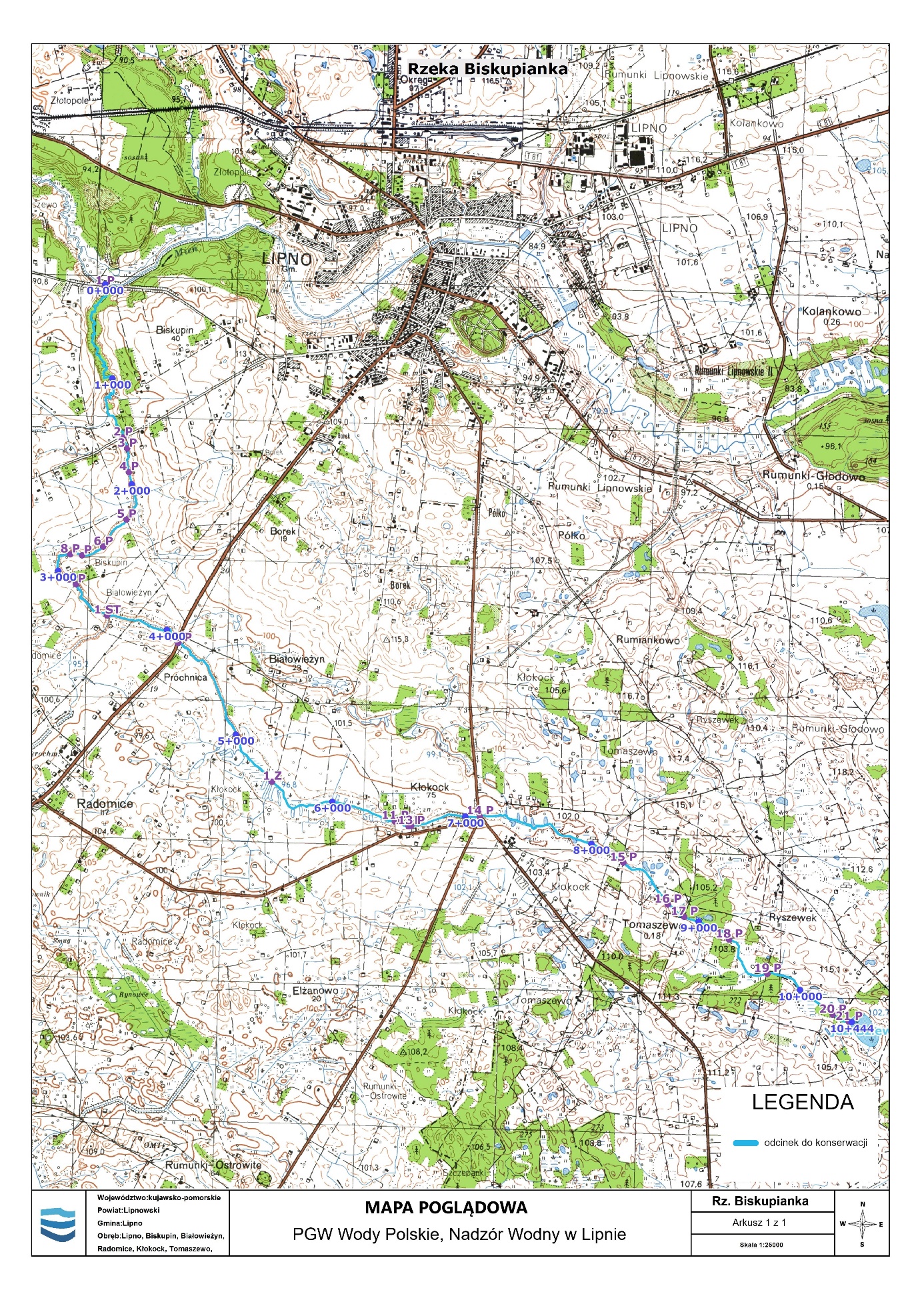 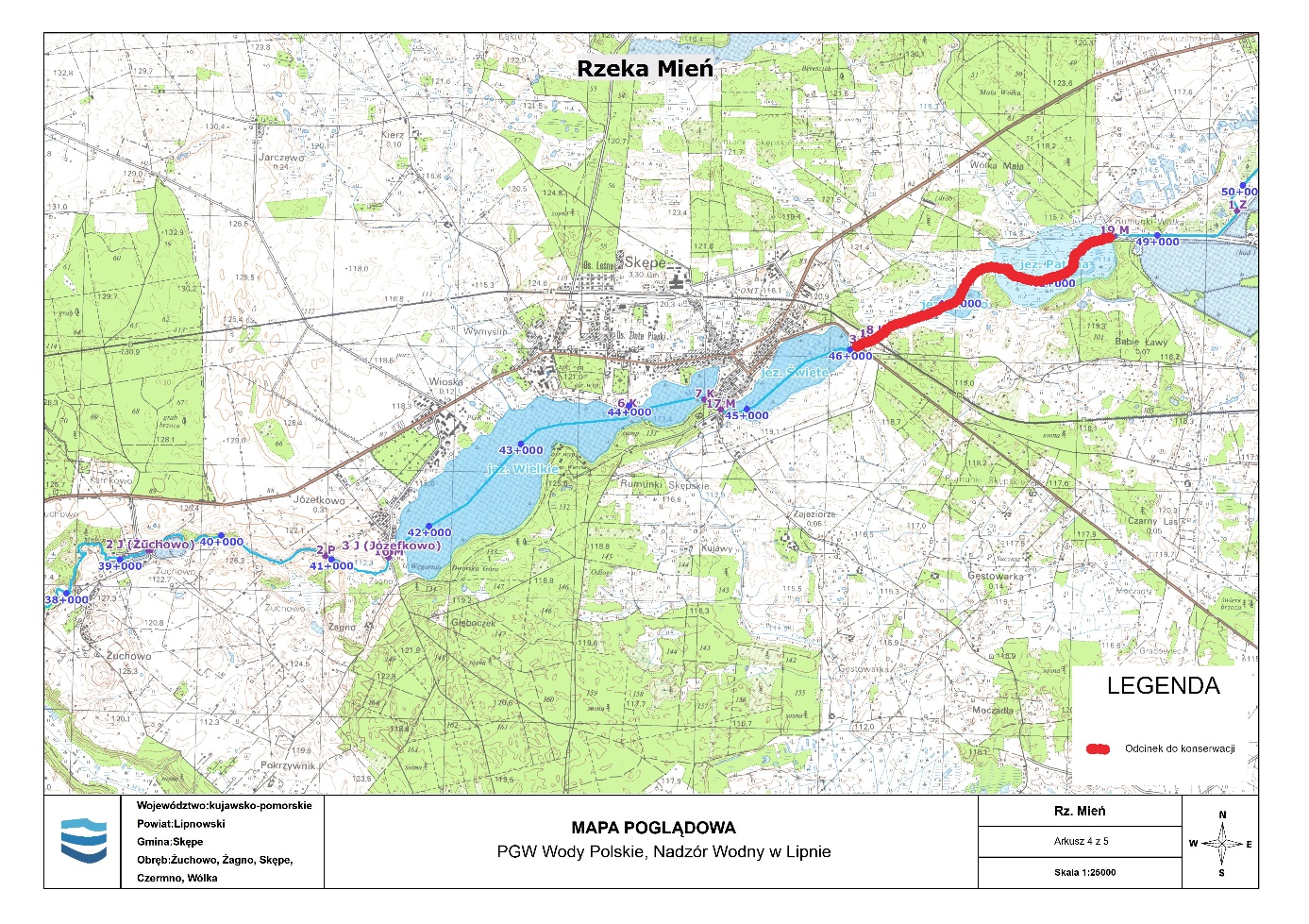 Lp.Nazwa ciekuKmGmina Powiat1 Kanał  Jurancicki0+000 – 5+2806+080 - 19+441  Gniewkowo, Rojewo Inowrocław2Kanał Rozgarty0+00 - 4+278 Zławieś WielkaToruń3Kanał Chrośna0+000 – 9+070 i 9+370- 12+094 Rojewo, Solec Kujawski  Inowrocław, Bydgoszcz4Kanał  Przyłubie0+300 - 5+478 Solec Kujawski BydgoszczLp.WyszczególnienieJedn.Ilość1.   w km 0+000-5+280 i 6+080 -19+441  Ręczne wykoszenie porostów gęstych twardych ze skarp pasem 4m/mb ( 5280 +  13361)*4=18641*4m2745642. W km j.w.  Wygrabianie wykoszonych porostów ze skarp o szer. do 2.0 mm2 745643. W km 17+000 do 19+441 ręczne wykoszenie porostów gęstych twardych z dna 2441 m x0,8 mm2 1952,84 w km  6+080-17+000 Hakowanie przy zarośnięciu powierzchni lustra wody do 60 %   10920 *0,8m2 87365  Mechaniczne usuwanie roślinności wraz z korzeniami do głębokości 0,2 m szer. 1,2 w km 0+000 – 5+280m52806Wycinka krzaków z zrąbkowaniem ( punktowo)m2100Lp.WyszczególnienieJedn.Ilość1.Ręczne wykoszenie porostów gęstych twardych ze skarp w km 0+000 - 4+278m2171122Ręczne wygrabienie wykoszonych porostów z dna cieku w km jw.m2171123. w km 0+000-3+500    Ręczne usuwanie roślinności wraz z korzeniami do głębokości 20 cm  mb35004 Ręczne ścinanie śr. gęstości krzaków bez karczowania w km 0+000 – 2+000 przy dnie pasem 1m na prawej i lewej skarpie, 1m x 2= 2m x 2000mb = 4000m2 m240005 w km 3+500 - 4+278    Ręczne hakowanie dna przy zarośnięciu pow. 60% lustra wody m2778Lp.WyszczególnienieJedn.Ilość1. w km 0+000-9+070 i 9+370-12+094  Ręczne wykoszenie porostów gęstych twardych ze skarp pasem 4m/mb 9070+2724*4m2471762Wygrabienie wykoszonych porostów w km j.w . m2471763. w km 0+000 -9+070 i 9+370-12+094 Hakowanie przy zarośnięciu powierzchni lustra wody do  60 %  9070+2724*0,8  m29435,24 usuwanie zatorów 5 sztuk w km 9+370 -12+094 – 4 godz/szt godz.20Lp.WyszczególnienieJedn.Ilość1.  w km 0+300-5+478  Ręczne wykoszenie porostów gęstych twardych ze skarp pasem 4m/mb 5178 *4m2 20 712,002. W km j.w.  Wygrabianie wykoszonych porostów ze skarp o szer. do 2.0 mm2 20 712,003.  w km 0+300-5+578 Hakowanie przy zarośnięciu powierzchni lustra wody do  60 % km 0+300-1+520 -1,2 m i 1+520-5+478 -0,8 1464+ 3166,4 m2 4630,40Lp.Nazwa ciekuKmGminaPowiat1Struga Papowska 0+000 - 0+100; 1+450 - 3+210; 3+555 - 4+267; 4+391 - 4+549; 6+269 - 6+485; 7+498 - 7+666; 10+579 - 11+025; 11+520 - 11+627; 13+639 - 13+664; 15+779 - 17+117Stolno, Papowo Biskupiechełmiński2Marusza 0+759 - 5+880; 10+280 – 13+080; 15+835 - 21+911Miasto Grudziądz, gm. Grudziądz, GrutagrudziądzkiLp.OpisJednostka miaryObmiar10+000 - 0+100; 1+450 - 3+210; 3+555 - 4+267; 4+391 - 4+549; 6+269 - 6+485; 7+498 - 7+666; 10+579 - 11+025; 11+520 - 11+627; 13+639 - 13+664; 15+779 - 17+117Ręczne wykoszenie porostów gęstych twardych ze skarp z wygrabieniem wykoszonych porostów o szer. ponad 2.0 m - pasem 2,5 mm2301802w km jw. punktowoRęczne ścinanie i karczowanie zagajników gęstychha0,23w km jw. Oczyszczenie terenu po wykarczowaniu krzaków wraz z wywozem zrębkówM220004w km 0+100 - 1+450Oczyszczenie dna cieku z zatorów i śmieci - zebranie i złożenie zanieczyszczeń w pryzmyM3105w km 0+000 - 0+100; 3+077 - 3+210; 15+779 - 17+117Ręczne wykoszenie porostów gęstych twardych z dna ciekówM213116W km 1+450 - 3+077; 3+555 - 4+267; 4+391 - 4+549; 6+269 - 6+485; 7+498 - 7+666 10+579 - 11+025; 11+520 - 11+627; 13+639 - 13+664Hakowanie przy zarośnięciu powierzchni lustra wody ponad 60 %m239587w km 0+000 - 0+100Usuwanie namułu grubości 20 cm z cieków o głębokości do 1.5 m i szerokości dna 1.2 mmb1008w km 3+077 - 3+210Wydobycie urobku koparkami jednonaczyniowymi na pontonie przy kategorii roboty I – minikoparka na pontonie trasa w dnie ciekuM379,89w km 15+779 - 16+479Usuwanie namułu grubości 30 cm z cieków o głębokości do 1.5 m i szerokości dna 0.8 mmb70010w km 16+479 - 17+117Usuwanie namułu grubości 10 cm z cieków o głębokości do 1 m i szerokości dna 0.6 mmb63811w km jw.   Oczyszczenie z namułu przepustów rurowych o śr. 1,3 m przy stosunku głębokości zamulenia do średnicy 1/3mb1612w km 4+475; 4+490; 4+503; 10+679; 15+937; 16+261; 16+299Oczyszczenie z namułu przepustów rurowych o śr. 1.0 m przy stosunku głębok.zamulenia do średnicy 1/3mb57,513w km 6+462Oczyszczenie z namułu przepustów rurowych o śr. 1.5 m przy stosunku głębok.zamulenia do średnicy 1/3mb1514w km 16+331; 16+368; 16+422; 16+525; 16+631; 16+822; 16+899Oczyszczenie z namułu przepustów rurowych o śr. 0.8 m przy stosunku głębok.zamulenia do średnicy 1/3mb35Lp.OpisJednostka miaryObmiar1w km 0+759 - 5+880Mechaniczne wykoszenie porostów z dnam2269302w km jw.Wyciąganie wykoszonych porostów po mechanicznym wykoszeniu dna kosiarką pływającą - zastosowano przelicznik 30% powierzchni zatoru w stosunku do wykoszonych porostów, które po spłynięciu tworzą zwarty kożuch na poszczególnych odcinkachM253863w km jw.Udrożnienie koryta rzeki z wiatrołomów i wywrotówSzt. 154w km 5+880 - 6+268Ręczne wykoszenie porostów gęstych twardych ze skarp z wygrabianiem wykoszonych porostów ze skarp o szerokości ponad 2.0 mM23885w km 5+880 - 6+268Ręczne wykoszenie porostów gęstych twardych z dna cieków z wygrabianiem wykoszonych porostów z dna cieków o szerokości ponad 2.0 mM225106w km 10+280 - 13+080Ręczne wykoszenie porostów gęstych twardych ze skarp z wygrabianiem wykoszonych porostów ze skarp o szerokości ponad 2.0 m - pasem 3mM2168007w km jw. Ręczne wykoszenie porostów gęstych twardych z dna ciekuM26329Lp.Nazwa cieku/kanałukmGminaPowiat1Ruziec3,384Rogowo rypiński2Struga Toruńska14,257Chełmża, Ryńskwąbrzeski, toruńskiLp.Zakres działańJedn. miaryIlość jednostek1Ręczne wykoszenie porostów gęstych twardych ze skarp pasem 2,0m z wygrabieniem w km  39+151 do 42+535. = 13536mbm2135362Hakowanie przy zarośnięciu powierzchni lustra wody pow 60 %, w km. 39+151 do 42+535.m26768LpZakres działańJedn. miaryIlość jednostek1Ręczne wykoszenie porostów gęstych twardych ze skarp z wygrabieniem  - pasem 2,5 m w km. 35+119 – 43+580, 46+100 – 51+896.m2712852Hakowanie przy zarosnieciu powierzchni lustra wody ponad 60 % w km. 35+119 – 39+863, 39+863 – 43+580, 48+226 – 49+362.m2273663Hakowanie przy zarośnięciu powierzchni lustra wody  ponad 60 % w km. 46+100 – 48+226.m231894Hakowanie przy zarośnięciu powierzchni lustra wody  ponad 60 % i szerokości dna 1,6 m w km. 49+362 - 51+314.m23123,25Hakowanie przy zarośnięciu powierzchni lustra wody  ponad 60 % i szerokości  dna 1,2 m w km. 51+314 – 51+896.m2698,4Lp.Nazwa cieku/kanałukmGminaPowiat1Kujawka10,788Golub Dobrzyń,  Dębowa Łąkagolubsko-dobrzyński2Struga Lubicka0,3Miasto Toruń, Lubicz toruńskiLp.Zakres działańJedn. miaryIlość jednostek1Ręczne wykoszenie porostów gęstych twardych ze skarp pasem 2,5 m z wygrabieniem w km. 7+000 do 17+788.m2539402Hakowanie przy zarośnięciu powierzchni lustra wody ponad 60 % w km. 8+595 do 12+100.m242063Usunięcie roślinności, osuwisk oraz osadów dennych wraz z plantowaniem z cieku o szer. dna do 2,0m na odcinku 1595m w km. 7+000 do 8+595.m36384Usunięcie roślinności, osuwisk oraz osadów dennych wraz z plantowaniem z cieku o szer. dna do 1,2m na odcinku 5688m w km. 12+100 do 17+788.m31365,125Oczyszczenie z namułu przepustów rurowych o śr. 0,8 m przy stosunku głębokości zamulenia do średnicy 1/3m124LpZakres działańJedn. miaryIlość jednostek1Roboty pomiarowe przy robotach ziemnych – wytyczenie trasy ciekumb3001Ręczne ścinanie rzadkich krzaków w km. 3+983 do 3+683.ha0,122Zrąbkowanie mechaniczne wyciętych krzaków i gałęzi w km. jw.mp17,163Wykonanie opasek pojedynczych z kiszek faszynowych o śr. 20+20 cm w gruncie kat.I-II w km 3+983 do 3+683mb6004Roboty ziemne wykon. koparkami podsiębiernymi o poj. łyżki 0.25 m3 w gr. kat. I-II z zakupem gruntu i transp. urobku samochod. samowyładowczymi na odległość do 1 kmm33965Nakłady uzupełn.za każde dalsze rozp. 0.5 km transportu ponad 1 km samochodami samowyładowczymi po drogach utwardzonych ziemi kat.I-IIm33966Roboty ziemne poprzeczne z wbudowaniem ziemi w nasyp (kat.gr.I-II) - formowanie skarp w km 3+983 do 3+683m33967Obsianie skarp w ziemi urodzajnej w km. jw.m2600Lp.Nazwa ciekuKmGminaPowiat1BISKUPIANKA 0+000÷10+444LIPNO, WIELGIELIPNOWSKI2MIEŃ46+000÷48+650SKĘPELIPNOWSKILp.OpisJednostka miaryObmiar1Ręczne wykoszenie porostów gęstych i twardych ze skarp w km 0+00÷10+444m240174,322Ręczne ścinanie rzadkich krzaków w km 1+600÷10+444ha0,23Zrąbkowanie gałęzi, krzaków itpmp28,64Usunięcie zatorów z koryta cieku (zanieczyszczeń, przetamowań) w km 0+000÷1+600, 5+000÷6+00, 7+200÷10+444m3155Oczyszczenie terenu – zebranie i złożenie zanieczyszczeń w pryzmy w km 0+000÷1+600, 5+000÷6+00, 7+200÷10+444m3156Usunięcie kożucha roślin pływających i korzeniących się z dna cieku w km 0+000÷10+444m212000Lp.OpisJednostka miaryObmiar1Usunięcie kożucha roślin pływających i korzeniących się w dnie cieku koparkami jednonaczyniowymi na pontonie warstwą 0,2 m, przy szerokości dna 4,0 m   w km 46+000÷48+650m315902Usunięcie wywrotów, drzew powalonych przez bobry i wiatr w km 46+000÷48+650szt.103Usunięcie przetamowań, zatorów, zanieczyszczeń z dna cieku wraz z wyrzuceniem i złożeniem na brzeg w km 46+000÷48+650r-g10